                                                     «в регистр»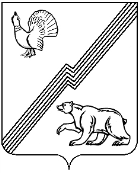 ДУМА ГОРОДА ЮГОРСКАХанты-Мансийского  автономного округа-ЮгрыРЕШЕНИЕот 20 февраля 2020 года 										    № 5О внесении изменений в Положение «О порядке предоставления муниципальных гарантий города Югорска»В соответствии с Бюджетным кодексом Российской Федерации,  Федеральным законом  от 25.02.1999 № 39-ФЗ «Об инвестиционной деятельности в Российской Федерации, осуществляемой  в форме капитальных вложений»ДУМА ГОРОДА ЮГОРСКА РЕШИЛА: Внести в Положение  «О  порядке  предоставления  муниципальных гарантий города Югорска», утвержденное решением Думы города Югорска от 30.08.2011 № 87 (с изменениями от 23.12.2016 № 117, от 19.12.2017 № 108), следующие изменения: 1.1. В разделе 2: 1.1.1. Пункт 2.1 изложить в следующей редакции: «2.1. Муниципальные гарантии предоставляются  юридическому лицу, реализующему инвестиционный проект в городе Югорске, определяемому на конкурсной основе и соответствующему требованиям, установленным в настоящем Положении.Муниципальные гарантии не предоставляются для обеспечения исполнения обязательств хозяйственных товариществ, хозяйственных партнерств, производственных кооперативов, государственных (муниципальных) унитарных предприятий (за исключением муниципальных  унитарных предприятий, имущество которых принадлежит им на праве хозяйственного ведения и находится в собственности  города Югорска), некоммерческих организаций, крестьянских (фермерских) хозяйств, индивидуальных предпринимателей и физических лиц.Конкурсный отбор заявителей осуществляется комиссией по проведению конкурсного отбора в целях предоставления муниципальной гарантии. Порядок проведения конкурсного  отбора, состав и порядок работы комиссии  определяется муниципальным правовым актом администрации города Югорска.». 1.1.2.  Пункт 2.4 изложить в следующей редакции: «2.4. Предоставление муниципальных гарантий осуществляется при соблюдении следующих условий (если иное не предусмотрено Бюджетным кодексом Российской Федерации):а) финансовое состояние принципала является удовлетворительным;б) предоставление принципалом, третьим лицом до даты выдачи муниципальной гарантии соответствующего требованиям статьи 115.3 Бюджетного кодекса Российской Федерации и гражданского законодательства Российской Федерации обеспечения исполнения обязательств принципала по удовлетворению регрессного требования гаранта к принципалу, возникающего в связи с исполнением в полном объеме или в какой-либо части гарантии;в) отсутствие у принципала, его поручителей (гарантов) просроченной (неурегулированной) задолженности по денежным обязательствам перед городом Югорском, неисполненной обязанности по уплате налогов, сборов, страховых взносов, пеней, штрафов, процентов, подлежащих уплате в соответствии с законодательством Российской Федерации о налогах и сборах; г) принципал не находится в процессе реорганизации или ликвидации, в отношении принципала не возбуждено производство по делу о несостоятельности (банкротстве).».1.1.3.  Пункты 2.6, 2.7  изложить в следующей редакции: «2.6. Муниципальная гарантия, не предусматривающая право регрессного требования гаранта к принципалу, может быть предоставлена только по обязательствам хозяйственного общества, 100 процентов акций (долей) которого принадлежит городу Югорску и муниципального унитарного предприятия, имущество которого находится в собственности города Югорска.2.7. Предоставление  муниципальных гарантий  не допускается в обеспечение исполнения обязательств иностранных юридических лиц, в том числе офшорных компаний, а также в случае, если бенефициарами по гарантиям (за исключением муниципальных гарантий, предусмотренных статьей 115.1 Бюджетного кодекса Российской Федерации) являются указанные юридические лица. Указанные иностранные юридические лица, в том числе офшорные компании, и российские юридические лица, в уставном (складочном) капитале которых доля участия офшорных компаний в совокупности превышает 50 процентов, не вправе являться принципалами и (или) бенефициарами по указанным  муниципальным гарантиям.». 1.2. Раздел 3 изложить в следующей редакции: «3. Обеспечение исполнения обязательств принципала по регрессному требованию3.1. Муниципальная гарантия предоставляется при условии предоставления принципалом, третьим лицом обеспечения исполнения обязательств принципала по удовлетворению регрессного требования гаранта к принципалу, возникающего в связи с исполнением в полном объеме или в какой-либо части такой гарантии.3.2. Способами обеспечения исполнения обязательств принципала по удовлетворению регрессного требования гаранта к принципалу по муниципальной гарантии  являются: а)  банковские гарантии и поручительства юридических лиц;б)  государственные (муниципальные) гарантии;в)  залог имущества.  Оценка рыночной стоимости и ликвидности передаваемого в залог имущества, надежности банковской гарантии, поручительства осуществляется в соответствии с абзацами седьмым и восьмым пункта 3 статьи 93.2 Бюджетного кодекса Российской Федерации.3.3. Обеспечение исполнения обязательств принципала по удовлетворению регрессного требования гаранта к принципалу должно иметь высокую степень надежности (ликвидности), а также соответствовать требованиям, установленным абзацами третьим - шестым пункта 3 статьи 93.2 Бюджетного кодекса Российской Федерации.Объем (сумма) обеспечения регрессных требований определяется с учетом финансового состояния принципала. 3.4. Порядок определения минимального объема (суммы) обеспечения исполнения обязательств принципала по удовлетворению регрессного требования гаранта к принципалу по муниципальной гарантии в зависимости от степени удовлетворительности финансового состояния принципала устанавливается постановлением администрации города Югорска.3.5. При выявлении недостаточности предоставленного обеспечения исполнения обязательств принципала по удовлетворению регрессного требования гаранта к принципалу или иного несоответствия предоставленного обеспечения требованиям, установленным Бюджетным кодексом Российской Федерации, гражданским законодательством Российской Федерации и (или) постановлением администрации города Югорска  (в том числе в случае существенного ухудшения финансового состояния принципала, юридического лица, предоставившего в обеспечение исполнения обязательств принципала по удовлетворению регрессного требования гаранта к принципалу банковскую гарантию или поручительство, уменьшения рыночной стоимости предмета залога), принципал обязан в срок, установленный постановлением администрации города Югорска, осуществить замену обеспечения (полную или частичную) либо предоставить дополнительное обеспечение в целях приведения состава и общего объема (суммы) обеспечения в соответствие с установленными требованиями.».1.3.  В разделе 4:  1.3.1. Дополнить пунктом 4.1.1 следующего содержания: «4.1.1. Анализ финансового состояния принципала, проверка достаточности, надежности и ликвидности  обеспечения исполнения обязательств принципала по удовлетворению регрессного требования гаранта к принципалу, возникающего в связи с исполнением в полном объеме или в какой-либо части гарантии при предоставлении  муниципальной гарантии, а также мониторинг финансового состояния принципала, контроль за достаточностью, надежностью и ликвидностью предоставленного обеспечения после предоставления муниципальной гарантии осуществляются департаментом финансов администрации города Югорска в соответствии с постановлением администрации города Югорска.».1.3.2.  Пункт 4.5 изложить в следующей редакции: «4.5. Департамент финансов администрации города Югорска рассматривает поступившие документы на предмет отсутствия указанных в подпункте  4.7.6 пункта 4.7 настоящего Положения оснований для отказа заявителю в предоставлении муниципальной  гарантии, проводит   анализ финансового состояния заявителя, оценку достаточности, надежности и ликвидности обеспечения, предоставляемого в соответствии с разделом 3 настоящего Положения,  и в срок, не превышающий 20 рабочих дней с даты поступления документов, направляет заключение о результатах проведенного финансового анализа, оценки достаточности, надежности и ликвидности обеспечения, предоставляемого в соответствии с разделом 3 настоящего Положения, документы заявителя, проект распоряжения администрации города Югорска о предоставлении муниципальной гарантии, заключение курирующего органа и заключение  департамента  экономического развития и проектного управления администрации города Югорска главе города Югорска (в случае отсутствия оснований для отказа в предоставлении муниципальной  гарантии) либо возвращает документы заявителю с приложением письменного обоснования причин отказа в предоставлении муниципальной  гарантии.В случае, если способом обеспечения исполнения обязательств заявителя по регрессному требованию является залог имущества, департамент финансов администрации города Югорска запрашивает оценку степени его ликвидности у департамента муниципальной собственности и градостроительства администрации города Югорска.». 1.3.3. Пункт  4.8 изложить в следующей редакции: «4.8. В распоряжении администрации города Югорска о предоставлении  муниципальной гарантии указывается:1) наименование гаранта и наименование органа, выдавшего муниципальную гарантию от имени гаранта;2) наименование бенефициара;3) наименование принципала;4) обязательство, в обеспечение которого выдается муниципальная  гарантия (с указанием наименования, даты заключения и номера (при его наличии) основного обязательства, срока действия основного обязательства или срока исполнения обязательств по нему, наименований сторон, иных существенных условий основного обязательства);5) объем обязательств гаранта по муниципальной гарантии и предельная сумма муниципальной гарантии;6) основания выдачи муниципальной  гарантии;7) дата вступления в силу муниципальной  гарантии или событие (условие), с наступлением которого муниципальная гарантия вступает в силу;8) срок действия муниципальной  гарантии;9) определение гарантийного случая, срок и порядок предъявления требования бенефициара об исполнении муниципальной  гарантии;10) основания отзыва муниципальной гарантии;11) порядок исполнения гарантом обязательств по муниципальной гарантии;12) основания уменьшения суммы  муниципальной гарантии при исполнении в полном объеме или в какой-либо части муниципальной гарантии, исполнении (прекращении по иным основаниям) в полном объеме или в какой-либо части обязательств принципала, обеспеченных муниципальной гарантией, и в иных случаях, установленных муниципальной  гарантией;13) основания прекращения муниципальной гарантии;14) условия основного обязательства, которые не могут быть изменены без предварительного письменного согласия гаранта;15) наличие или отсутствие права требования гаранта к принципалу о возмещении денежных средств, уплаченных гарантом бенефициару по муниципальной гарантии (регрессное требование гаранта к принципалу, регресс);16) иные условия муниципальной гарантии, а также сведения, определенные Бюджетным кодексом Российской Федерации, муниципальными правовыми актами администрации города Югорска.». 1.4. Пункт 5.1 раздела 5 изложить в следующей редакции: «5.1. Гарант по муниципальной гарантии несет субсидиарную ответственность по обеспеченному им обязательству принципала в пределах суммы муниципальной гарантии.».1.5. Пункты 6.1, 6.2 раздела 6  изложить в следующей редакции: «6.1. Учет выданных муниципальных гарантий, увеличения муниципального долга по ним, сокращения муниципального долга вследствие исполнения принципалами либо третьими лицами в полном объеме или в какой-либо части обязательств принципалов, обеспеченных гарантиями, прекращения по иным основаниям в полном объеме или в какой-либо части обязательств принципалов, обеспеченных гарантиями, осуществления гарантом платежей по выданным гарантиям, а также в иных случаях, установленных муниципальными  гарантиями  осуществляет департамент финансов администрации города Югорска.6.2. Обязательства, вытекающие из муниципальной гарантии, включаются в состав муниципального долга.». 2. Настоящее решение вступает в силу после его официального опубликования в официальном печатном издании города Югорска и распространяется на правоотношения, возникшие с 01.01.2020.Председатель Думы города Югорска                                                                       В.А. КлиминГлава города Югорска                                                                                                А.В. Бородкин«20» февраля 2020 года   (дата подписания)